INDICAÇÃO Nº 2429/2017Indica ao Poder Executivo Municipal a construção de uma lombofaixa na Avenida da Amizade, em frente ao n.º 1.054, no bairro Jardim Europa entre a Área de Bem Estar e Qualidade de Vida “José Marcos de Souza – Marquinhos”, que pertence à Santa Bárbara d’Oeste e a Igreja Assembleia de Deus – Ministério Belém, que pertence ao município de Americana -SP. Excelentíssimo Senhor Prefeito Municipal, Nos termos do Art. 108 do Regimento Interno desta Casa de Leis, dirijo-me a Vossa Excelência para indicar que, por intermédio do Setor competente, promova a a construção de uma lombofaixa na Avenida da Amizade, em frente ao n.º 1.054, no bairro Jardim Europa entre a Área de Bem Estar e Qualidade de Vida “José Marcos de Souza – Marquinhos”, que pertence à Santa Bárbara d’Oeste e a Igreja Assembleia de Deus – Ministério Belém, que pertence ao município de Americana -SP.Justificativa:Este vereador tem sido procurado pelo pastor e, por membros da igreja e pelos moradores daquela região, reclamando do perigo que enfrentam todos os dias de serem atropelados, devido o enorme fluxo de veículos, motocicletas, caminhões, ônibus e outros tipos de transportes que trafegam por esta via. Foi feito a sinalização de solo, a faixa de pedestre, mas segundo os moradores, o pastor e os membros frequentadores da igreja, a grande maioria, ou seja, 90% dos motoristas e motociclistas não respeitam, e que com a construção da Área de Bem Estar e Qualidade de Vida “José Marcos de Souza – Marquinhos”, que fica em frente à igreja, do lado no município de Santa Bárbara d’Oeste, o perigo têm aumentado e muito, principalmente às crianças e idosos, que atravessam esta avenida para irem brincar na praça. Plenário “Dr. Tancredo Neves”, em 09 de março de 2.017.Carlos Fontes-vereador-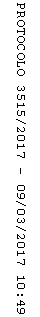 